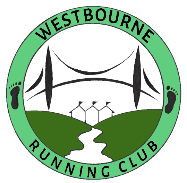 						WESTBOURNE RUNNING CLUBApplication Form 2024-2025Please provide all the information below as it is required to affiliate you with England Athletics and Dorset County Athletics Association.  Unfortunately, EA only recognise gender as male or female. It will be assumed your competitive region is ‘England South’, your national eligibility is ‘birth’ and your disability category is ‘non disability’ unless you state otherwise here*  If Westbourne RC is the only running club you belong to it will be your first claim club.  If you are a member of more than one running club you have to decide which is your ‘first claim’ club where your race results will be allocated. Social members are not affiliated to EA and cannot participate in club championships; or earn the Club London Marathon place (see our Constitution on the club policies page of the website for full details)The club is restricted to "Amateurs" as defined by the British Athletic Federation: “An amateur is a person who competes for the love of the sport and as a means of recreation, without any motive of securing any material gain for such competition".TitleFirst nameSurnameDate of birth /      /GenderMale / Female NationalityAddressPostcodeTelephoneEmail addressIs Westbourne RC your first claim* club?Is Westbourne RC your first claim* club?Is Westbourne RC your first claim* club? Yes / No Yes / No Yes / NoI wish to apply for membership to WESTBOURNE RC for the period ending 31st March 2025 (please mark the correct box )I wish to apply for membership to WESTBOURNE RC for the period ending 31st March 2025 (please mark the correct box )I wish to apply for membership to WESTBOURNE RC for the period ending 31st March 2025 (please mark the correct box )I wish to apply for membership to WESTBOURNE RC for the period ending 31st March 2025 (please mark the correct box )I wish to apply for membership to WESTBOURNE RC for the period ending 31st March 2025 (please mark the correct box )I wish to apply for membership to WESTBOURNE RC for the period ending 31st March 2025 (please mark the correct box )I wish to apply for membership to WESTBOURNE RC for the period ending 31st March 2025 (please mark the correct box )I wish to apply for membership to WESTBOURNE RC for the period ending 31st March 2025 (please mark the correct box )*first claim member   £34   Social member       £15*second claim member£15   Optional donation £…........Method of Payment (Delete as applicable) :- If paying on-line directly into Bank Account WESTBOURNE R C· Cheque enclosed (payable to Westbourne RC) - use Bank Details :-Sort Code :- 40-46-11· Cash enclosedPlease use your name as a ReferenceAccount no:- 81421336· Paid on-line - Date _______________